Проект закона Камчатского края внесен Губернатором Камчатского края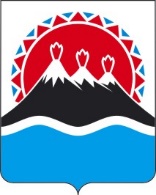 Закон Камчатского краяО внесении изменений в статью 4 Закона Камчатского края
"Об установлении критериев, которым должны соответствовать
объекты социально-культурного и коммунально-бытового
назначения, масштабные инвестиционные проекты, для размещения (реализации) которых на территории Камчатского края
предоставляются земельные участки в аренду без проведения торгов"Принят Законодательным Собранием Камчатского края" ___" ___________ 2020 годаСтатья 1Внести в пункт 3 статьи 4 Закона Камчатского края от 30.07.2015
№ 662 "Об установлении критериев, которым должны соответствовать объекты социально-культурного и коммунально-бытового назначения, масштабные инвестиционные проекты, для размещения (реализации) которых на территории Камчатского края предоставляются земельные участки в аренду без проведения торгов" (с изменениями от 03.06.2016 № 800, от 24.04.2017 № 85, от 04.12.2017 № 165), следующие изменения:1) изложить строку пятнадцатую таблицы в следующей редакции:"";2) дополнить строкой семнадцатой следующего содержания:"".Статья 2Настоящий Закон вступает в силу через 10 дней после дня его официального опубликования. Пояснительная запискак проекту закона Камчатского края "О внесении изменений в статью 4 Закона Камчатского края "Об установлении критериев, которым должны соответствовать объекты социально-культурного и коммунально-бытового назначения, масштабные инвестиционные проекты, для размещения (реализации) которых на территории Камчатского края предоставляются земельные участки в аренду без проведения торгов"Настоящий законопроект разработан в целях привлечения внебюджетных инвестиций и поддержки реализации новых проектов в сфере здравоохранения в Камчатском крае, проектов по строительству многоквартирных домов для коммерческой продажи.Присвоение статуса масштабного инвестиционного проекта является одной из нефинансовых мер поддержки инвестиционной деятельности и позволяет инициатору проекта заключить без торгов договор аренды земельного участка для реализации проекта.Учитывая востребованность в Камчатском крае медицинских организаций, предоставляющих услуги узких специалистов, предлагается изменить минимальный объем инвестиций для вида деятельности "Деятельность лечебно-профилактических организаций", поскольку возможность получения земли без торгов может выступить фактором, стимулирующим внебюджетные инвестиции в сфере здравоохранения.В рамках реализации программы "Дальневосточная ипотека", утвержденной постановлением Правительства РФ от 07.12.2019 № 1609, в Камчатском крае выявлен дефицит готовых жилых помещений на первичном рынке жилья. Одной из причин является высокая себестоимость строительства жилья в Камчатском крае. Снижение затрат застройщиков возможно за счет предоставления земельных участков в аренду без проведения торгов, в связи с чем в пункт 3 статьи 4 Закона Камчатского края "Об установлении критериев, которым должны соответствовать объекты социально-культурного и коммунально-бытового назначения, масштабные инвестиционные проекты, для размещения (реализации) которых на территории Камчатского края предоставляются земельные участки в аренду без проведения торгов" предлагается дополнить видом экономической деятельности "Строительство многоквартирных жилых домов", в целях возможности предоставления поддержки инвестиционным проектам, реализуемым в данной сфере.Финансово-экономическое обоснованиек проекту закона Камчатского края "О внесении изменений в статью 4 Закона Камчатского края "Об установлении критериев, которым должны соответствовать объекты социально-культурного и коммунально-бытового назначения, масштабные инвестиционные проекты, для размещения (реализации) которых на территории Камчатского края предоставляются земельные участки в аренду без проведения торгов"Принятие закона Камчатского края "О внесении изменений в статью 4 Закона Камчатского края "Об установлении критериев, которым должны соответствовать объекты социально-культурного и коммунально-бытового назначения, масштабные инвестиционные проекты, для размещения (реализации) которых на территории Камчатского края предоставляются земельные участки в аренду без проведения торгов" не потребует дополнительного финансирования из краевого бюджета.Перечень законов и иных нормативных правовых актов Камчатского края, подлежащих разработке и принятию в целях реализации закона Камчатского края "О внесении изменений в статью 4 Закона Камчатского края "Об установлении критериев, которым должны соответствовать объекты социально-культурного и коммунально-бытового назначения, масштабные инвестиционные проекты, для размещения (реализации) которых на территории Камчатского края предоставляются земельные участки в аренду без проведения торгов", признанию утратившими силу, приостановлению,
изменению	Принятие закона Камчатского края "О внесении изменений в статью 4 Закона Камчатского края "Об установлении критериев, которым должны соответствовать объекты социально-культурного и коммунально-бытового назначения, масштабные инвестиционные проекты, для размещения (реализации) которых на территории Камчатского края предоставляются земельные участки в аренду без проведения торгов" не потребует разработки и принятия, признания утратившими силу, приостановления или изменения законов и иных нормативных правовых актов Камчатского края.Проект постановления Законодательного Собрания Камчатского края внесенГубернатором Камчатского края ЗАКОНОДАТЕЛЬНОЕ СОБРАНИЕ КАМЧАТСКОГО КРАЯТРЕТЬЕГО СОЗЫВАП О С Т А Н О В Л Е Н И Е___________________ № __________________________________________           г. Петропавловск-КамчатскийРассмотрев проект закона Камчатского края "О внесении изменений в статью 4 Закона Камчатского края "Об установлении критериев, которым должны соответствовать объекты социально-культурного и коммунально-бытового назначения, масштабные инвестиционные проекты, для размещения (реализации) которых на территории Камчатского края предоставляются земельные участки в аренду без проведения торгов", внесенный Губернатором Камчатского края в порядке законодательной инициативы, Законодательное Собрание Камчатского краяПОСТАНОВЛЯЕТ:1. Принять Закон Камчатского края "О внесении изменений в статью 4 Закона Камчатского края "Об установлении критериев, которым должны соответствовать объекты социально-культурного и коммунально-бытового назначения, масштабные инвестиционные проекты, для размещения (реализации) которых на территории Камчатского края предоставляются земельные участки в аренду без проведения торгов".2. Направить настоящий Закон Губернатору Камчатского края для обнародования.14.Деятельность лечебно-профилактических
организаций50,0 млн руб.25,0 млн руб.10,0 млн руб.16.Строительство многоквартирных жилых домов150,0 млн руб.70,0 млн руб.70,0 млн руб.Губернатор Камчатского краяВ.И. ИлюхинО Законе Камчатского края "О внесении изменений в статью 4 Закона Камчатского края "Об установлении критериев, которым должны соответствовать объекты социально-культурного и коммунально-бытового назначения, масштабные инвестиционные проекты, для размещения (реализации) которых на территории Камчатского края предоставляются земельные участки в аренду без проведения торгов"Председатель Законодательного Собрания Камчатского краяВ.Ф. Раенко